[Policy Number – Assigned by Admin.][Policy Name]Page X of X[Policy Name]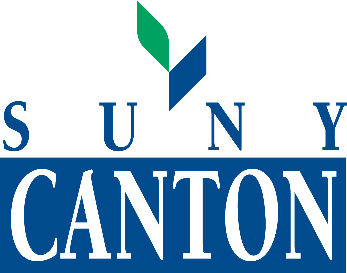 SCOPEPOLICY STATEMENTPOLICYDEFINITIONSOTHER RELATED INFORMATIONPROCEDURESFORMSAUTHORITYHISTORYAPPENDICESFREQUENCY OF REVIEW AND UPDATEPolicies will have a normal review period of every five (5) years unless required otherwise.SIGNATURE, TITLE, AND DATE OF APPROVAL___________________________________			__________________________	Policy Approver – Printed Name				Title		____________________________________			__________________________Policy Approver – Signature					Date of Approval